                         РЕПУБЛИКА СРБИЈА                                                                     КЛ КОВ 02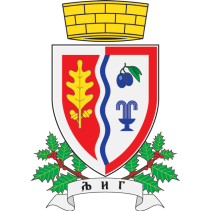                      ОПШТИНА ЉИГ                                      Општинска управа                       Одељење за инспекцијске послове                       Инспектор за заштиту животне средине                           Карађорђева број 7.                           ЉигЗАШТИТА ВОДА                            КОНТРОЛНА ЛИСТА -КОМУНАЛНЕ ОТПАДНЕ ВОДЕКАНАЛИЗАЦИОНИ СИСТЕМРЕЗУЛТАТ НАДЗОРА У БОДОВИМА:ИИНФОРМАЦИЈЕ О ЈКПИИНФОРМАЦИЈЕ О ЈКПНазив ЈКП:     Адреса (улица, број):Град:Општина:Матични број ПИБ Kонтакт особаНазив радног местаТелефон/Факс/E-mailПОДАЦИ О ПОСТРОЈЕЊУ КОЈЕ ЈЕ ИЗВОР ЗАГАЂИВАЊАПОДАЦИ О ПОСТРОЈЕЊУ КОЈЕ ЈЕ ИЗВОР ЗАГАЂИВАЊАПОДАЦИ О ПОСТРОЈЕЊУ КОЈЕ ЈЕ ИЗВОР ЗАГАЂИВАЊАНазив постројењаНазив постројењаАдресаМестоАдресаШифра местаАдресаПоштански бројАдресаУлица и бројОпштинаОпштинаПОДАЦИ О ОВЛАШЋЕНОЈ  СТРУЧНОЈ ОРГАНИЗАЦИЈИ КОЈА ВРШИ МЕРЕЊЕПОДАЦИ О ОВЛАШЋЕНОЈ  СТРУЧНОЈ ОРГАНИЗАЦИЈИ КОЈА ВРШИ МЕРЕЊЕПОДАЦИ О ОВЛАШЋЕНОЈ  СТРУЧНОЈ ОРГАНИЗАЦИЈИ КОЈА ВРШИ МЕРЕЊЕНазив овлашћене лабораторијеНазив овлашћене лабораторијеАдресаАдресаКонтакт особаКонтакт особаTeлефонTeлефонБрој овлашћењаБрој овлашћењаПОСТРОЈЕЊЕ ЗА ПРЕЧИШЋАВАЊЕ ОТПАДНИХ ВОДАПОСТРОЈЕЊЕ ЗА ПРЕЧИШЋАВАЊЕ ОТПАДНИХ ВОДАПОСТРОЈЕЊЕ ЗА ПРЕЧИШЋАВАЊЕ ОТПАДНИХ ВОДАНема постројења за пречишћавање отпадних водаНема постројења за пречишћавање отпадних водаПодаци о уређају за пречишћавање отпадних вода (ППОВ) Механичко пречишћавање Механичко пречишћавањеПодаци о уређају за пречишћавање отпадних вода (ППОВ)РешеткаПодаци о уређају за пречишћавање отпадних вода (ППОВ)Сито, механички филтерПодаци о уређају за пречишћавање отпадних вода (ППОВ)ПесколовПодаци о уређају за пречишћавање отпадних вода (ППОВ)Аерисани песколовПодаци о уређају за пречишћавање отпадних вода (ППОВ)Таложник-уздужниПодаци о уређају за пречишћавање отпадних вода (ППОВ)Таложник- ламинираниПодаци о уређају за пречишћавање отпадних вода (ППОВ)Таложник-радијалниПодаци о уређају за пречишћавање отпадних вода (ППОВ)Сепаратор масти уљаПодаци о уређају за пречишћавање отпадних вода (ППОВ)ФлотаторПодаци о уређају за пречишћавање отпадних вода (ППОВ)Пешчани филтерПодаци о уређају за пречишћавање отпадних вода (ППОВ)Биолошко пречишћавањеБиолошко пречишћавањеПодаци о уређају за пречишћавање отпадних вода (ППОВ)ЛагунаПодаци о уређају за пречишћавање отпадних вода (ППОВ)Аерациони базенПодаци о уређају за пречишћавање отпадних вода (ППОВ)Био-филтерПодаци о уређају за пречишћавање отпадних вода (ППОВ)Био-дискПодаци о уређају за пречишћавање отпадних вода (ППОВ)НитрификацијаПодаци о уређају за пречишћавање отпадних вода (ППОВ)ДенитрификацијаПодаци о уређају за пречишћавање отпадних вода (ППОВ)Ферментација муљаПроценат укупног становништва прикљученог на кализацију (%)Проценат укупног становништва прикљученог на кализацију (%)Капацитет постројења за пречишћавање отпадних вода (ЕС)Капацитет постројења за пречишћавање отпадних вода (ЕС)Да ли се врше мерења количина  отпадних вода  на канализационом систему?ВолуметријскиДа ли се врше мерења количина  отпадних вода  на канализационом систему?Мерном опремомДа ли се врши контрола квалитета отпадних вода             (Унети број пута годишње)На системуДа ли се врши контрола квалитета отпадних вода             (Унети број пута годишње)На изливуНАПОМЕНЕ:ДОЗВОЛЕ И САГЛАСНОСТИДОЗВОЛЕ И САГЛАСНОСТИДОЗВОЛЕ И САГЛАСНОСТИДОЗВОЛЕ И САГЛАСНОСТИ1. Да ли је правно лице од надлежногоргана  прибавило сагласност на студију о процени утицаја, односно одлуку да није потребна студија о процени утицаја за ППОВ? Напомена: Да ли је правно лице од надлежногоргана  прибавило сагласност на студију о процени утицаја, односно одлуку да није потребна студија о процени утицаја за ППОВ? Напомена:   Да   Не**привредни субјекат за који је одговор на питање под тачком један негативан сматра се нерегистрованим и надзор се врши у складу са одредбом члана 33. Закона о инспекцијском надзору*привредни субјекат за који је одговор на питање под тачком један негативан сматра се нерегистрованим и надзор се врши у складу са одредбом члана 33. Закона о инспекцијском надзору*привредни субјекат за који је одговор на питање под тачком један негативан сматра се нерегистрованим и надзор се врши у складу са одредбом члана 33. Закона о инспекцијском надзору*привредни субјекат за који је одговор на питање под тачком један негативан сматра се нерегистрованим и надзор се врши у складу са одредбом члана 33. Закона о инспекцијском надзору                  УПУШТАЊЕ ОТПАДНИХ ВОДА У СИСТЕМ ЈАВНЕ КАНАЛИЗАЦИЈЕ                  УПУШТАЊЕ ОТПАДНИХ ВОДА У СИСТЕМ ЈАВНЕ КАНАЛИЗАЦИЈЕ                  УПУШТАЊЕ ОТПАДНИХ ВОДА У СИСТЕМ ЈАВНЕ КАНАЛИЗАЦИЈЕ                  УПУШТАЊЕ ОТПАДНИХ ВОДА У СИСТЕМ ЈАВНЕ КАНАЛИЗАЦИЈЕ1. Да ли је надлежни орган јединице локалне самоуправе донео акт о испуштању отпадних вода у јавну канализацију?   Да (2)   Не (0)   Да (2)   Не (0)2. Да ли се испуштају технолошке отпадне воде у јавну канализацију, без акта који доноси надлежни орган јединице локалне самоуправе?   Да (2)   Не (0)   Да (2)   Не (0)АКЦИОНИ ПЛАНАКЦИОНИ ПЛАНАКЦИОНИ ПЛАНАКЦИОНИ ПЛАН3. Да ли је донет Аакциони план о постепеном достизању ГВ испуштених отпадних вода у складу са законом? Напомена: Да ли је донет Аакциони план о постепеном достизању ГВ испуштених отпадних вода у складу са законом? Напомена:   Да (2)   Не (0)4. Да ли Акцини план садржи елементе прописане Планом заштите вода? Напомена: Да ли Акцини план садржи елементе прописане Планом заштите вода? Напомена:   Да (2)   Не (0)   Делимично  (1)5. Да ли је обезбедио средства и утврдио рокове за изградњу и погон  уређаја у складу са планом заштите вода? Напомена: Да ли је обезбедио средства и утврдио рокове за изградњу и погон  уређаја у складу са планом заштите вода? Напомена:   Да (2)   Не (0)   Делимично  (1)ИСПИТИВАЊЕ  ОТПАДНИХ ВОДАИСПИТИВАЊЕ  ОТПАДНИХ ВОДАИСПИТИВАЊЕ  ОТПАДНИХ ВОДАИСПИТИВАЊЕ  ОТПАДНИХ ВОДА6. Да ли се обавеза испитивања отпадних вода врши у складу са законoм? Напомена: Да ли се обавеза испитивања отпадних вода врши у складу са законoм? Напомена:   Да (2)   Не (0)7. Да ли испуштене отпадне воде и отпадне воде које се после пречишћавања испуштају у реципијент испуњавају услове у погледу ГВ утврђених у складу са законом? Напомена: Да ли испуштене отпадне воде и отпадне воде које се после пречишћавања испуштају у реципијент испуњавају услове у погледу ГВ утврђених у складу са законом? Напомена:   Да (2)   Не (0)   Делимично  (1)8. Да ли испитује ефикасност рада ППОВ? Напомена: Да ли испитује ефикасност рада ППОВ? Напомена:   Да (2)   Не (0)9. Да ли је постављен утређај за мерење количина отпадних вода? Напомена: Да ли је постављен утређај за мерење количина отпадних вода? Напомена:   Да (2)   Не (0)   Делимично  (1)10. Да ли се континуирано мере количине отпадних вода? Напомена: Да ли се континуирано мере количине отпадних вода? Напомена:   Да (2)   Не (0)11. Да ли се води евиденција о количинама испуштене отпадне воде? Напомена: Да ли се води евиденција о количинама испуштене отпадне воде? Напомена:   Да (2)   Не (0)12. Да ли се врши континуални мониторинг комуналних отпадних вода? Напомена: Да ли се врши континуални мониторинг комуналних отпадних вода? Напомена:   Да (2)   Не (0)ИЗВЕШТАВАЊЕИЗВЕШТАВАЊЕИЗВЕШТАВАЊЕИЗВЕШТАВАЊЕ13. Да ли доставља извештај о извршеним мерењима, отпадних вода, Министарству надлежном за послове заштите животне средине и  Агенцији за заштиту животне средине?  Напомена: Да ли доставља извештај о извршеним мерењима, отпадних вода, Министарству надлежном за послове заштите животне средине и  Агенцији за заштиту животне средине?  Напомена:   Да (2)   Не (0)   Делимично  (1)14. Да ли је оператер доставио податке из Обрасца 3 – Емисија у воде, у складу са правилником? Напомена: Да ли је оператер доставио податке из Обрасца 3 – Емисија у воде, у складу са правилником? Напомена:   Да (2)   Не (0)   Делимично  (1)ЗАБРАНЕЗАБРАНЕЗАБРАНЕ15. Да ли се ради заштите квалитета вода реципијента примењују забране у складу са законом? Напомена:   Да (2)   Не (0)   Делимично  (1)ПОСТУПАЊЕ У СЛУЧАЈУ АКЦИДЕНТАПОСТУПАЊЕ У СЛУЧАЈУ АКЦИДЕНТАПОСТУПАЊЕ У СЛУЧАЈУ АКЦИДЕНТА16. Да ли су предузете мере за спречавање, односно за смањивање и санацију загађења вода ако је дошло до непосредне опасности од загађивања површинских и подземних вода?  Напомена:   Да (2)   Не (0)   Делимично  (1)17. Да ли су планирана средства и рокови за њихово остваривање  ако је дошло до непосредне опасности од загађивања површинских и подземних вода?   Да (2)    Не (0)   Делимично  (1)Укупан могући број бодова34утврђени број бодоваСтепен ризикаНезнатанНизакСредњиВисокКритичанБрој бодоваод 34 до 3030-2627-2222-1717 и мањеСтепен ризика у односу на остварени број бодова је:Незнатан      
Низак           Средњи       Висок           Критичан    Незнатан      
Низак           Средњи       Висок           Критичан    Незнатан      
Низак           Средњи       Висок           Критичан    Незнатан      
Низак           Средњи       Висок           Критичан    Незнатан      
Низак           Средњи       Висок           Критичан    Представници оператера:Представници оператера:Инспектори за заштиту животне срединеИнспектори за заштиту животне срединеРадно местоИме и презимеИме и презиме1.1.1.2.2.2.3.3.3.Датум:Датум:Датум:Датум: